Fiche de formationSocietà Cooperativa Fuori dal SommersoTitreLes plateformes de promotion de la culture et leur fonctionnementZone d'entraînementVeuillez sélectionner une ou plusieurs des options suivantes :Mots clés (balise meta)Streaming, Films gratuits, à la demande, Plateformes, MédiathèquesFourni parSocietà Cooperativa Fuori Dal SommersoLangueFrançaisObjectifs / buts / résultats d'apprentissageObjectifs / buts / résultats d'apprentissageComprendre ce qu'est le « streaming » et comment cela fonctionne ;Découvrez la différence entre le streaming et le streaming en direct ;Connaître les principales plateformes de streaming et les opportunités qu'elles offrent pour profiter de différents contenus culturels ;Renseignez-vous sur l'accessibilité des plateformes de streaming en termes de frais d'abonnement éventuels ;Connaître un cas particulier de plateforme de streaming proposant des programmes de haute qualité, gratuits et disponibles en 6 langues différentes ;Comprendre ce qu'est le « streaming » et comment cela fonctionne ;Découvrez la différence entre le streaming et le streaming en direct ;Connaître les principales plateformes de streaming et les opportunités qu'elles offrent pour profiter de différents contenus culturels ;Renseignez-vous sur l'accessibilité des plateformes de streaming en termes de frais d'abonnement éventuels ;Connaître un cas particulier de plateforme de streaming proposant des programmes de haute qualité, gratuits et disponibles en 6 langues différentes ;Description (à des fins d'inscription)Description (à des fins d'inscription)Dans cette formation, nous allons clarifier le sens du streaming et vous faire découvrir le monde des plateformes en ligne pour la culture (cinéma, musique, théâtre, etc.).Dans cette formation, nous allons clarifier le sens du streaming et vous faire découvrir le monde des plateformes en ligne pour la culture (cinéma, musique, théâtre, etc.).Contenu organisé en 3 niveauxContenu organisé en 3 niveauxIntroductionDans ce module, nous allons vous présenter le monde du streaming en ligne et les nombreuses opportunités qu'il offre pour profiter de manière pratique, simple et sûre d'un large éventail de contenus culturels et multimédias, comme des films, des séries, spectacles, concerts, performances artistiques, livres audio et bien plus encore. Vous allez comprendre ce qu'est le streaming, comment il fonctionne et comment vous pouvez accéder aux plateformes de streaming et à leur contenu, et enfin quelles sont certaines des plateformes de streaming les plus populaires et les plus intéressantes.Nom du module : Les plateformes de promotion de la culture et leur fonctionnementUnité 1.1 Qu'est-ce que le streaming ?Tout comme le cinéma et la radio ont été évincés par la télévision, les moyens primaires de communication de masse et de divertissement ont été transformés par le monde d’internet et l'ère numérique dans laquelle nous vivons. Aujourd'hui, l'audio et la vidéo sont considérés comme les moyens de communication les plus naturels, par opposition aux normes conventionnelles basées sur le texte. Le streaming a été considéré par beaucoup comme un canal de diffusion alternatif à la télévision et à la radio conventionnelles. Avant d'aller plus loin, clarifions une chose : qu'est-ce que le streaming ?
 Le streaming est la méthode de transmission de données utilisée lorsqu'une personne regarde une vidéo sur Internet. C'est un moyen de livrer un fichier vidéo petit à petit, souvent à partir d'un emplacement de stockage distant. En transmettant quelques secondes du fichier à la fois sur Internet, les appareils clients n'ont pas à télécharger l'intégralité de la vidéo avant de commencer à la lire.Le streaming fait référence à tout contenu multimédia - en direct ou enregistré - diffusé sur des ordinateurs et des appareils mobiles via Internet et lu en temps réel. Les podcasts, les webdiffusions, les films, les émissions de télévision et les vidéos musicales sont des formes courantes de contenu en streaming.Différence entre le streaming en direct et le streamingLe streaming est le processus d'envoi ou de réception de données (principalement des fichiers audio et vidéo) sur des réseaux informatiques entre des appareils mobiles via Internet. Il s'agit simplement d'un moyen d'afficher un contenu multimédia qui peut être traité comme un flux constant et continu. Le streaming multimédia est fourni par un fournisseur et reçu par les utilisateurs en temps réel. Le terme « flux » fait référence à la technique de livraison et de réception des médias, plutôt qu'aux médias eux-mêmes. Le streaming multimédia a radicalement révolutionné les modes de transmission et de consommation des médias. La plupart d'entre nous, ou il suffirait de dire, la quasi-totalité d'entre nous, interagissons quotidiennement avec les médias en streaming via des plateformes de médias en continu telles que Netflix, YouTube, Spotify, Prime Video, Mubi, Vimeo, etc. Aujourd'hui, Internet imprègne nos vies et au centre de celui-ci se trouve le streaming multimédia.
La diffusion en direct consiste à envoyer la vidéo diffusée sur Internet en temps réel, sans être enregistrée ni stockée au préalable. Aujourd'hui, les émissions de télévision, les flux de jeux vidéo et les vidéos sur les réseaux sociaux peuvent tous être diffusés en direct.Le Live-Streaming est la diffusion d'un événement sur Internet au fur et à mesure qu'il se produit. Décerner les spectacles, les sports, les matchs de boxe, les jeux vidéo et les événements spéciaux ponctuels sont les types de diffusion en direct les plus populaires avec un menu de sujets en constante évolution.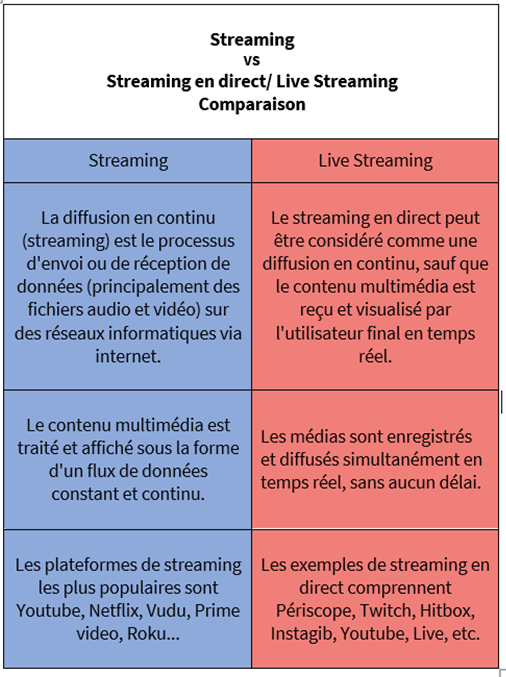 Pour récapituler, Le Live-Streaming est fondamentalement le même que le streaming, sauf qu'en streaming en direct, le contenu multimédia est reçu et visualisé par l'utilisateur final en temps réel sans aucun retard ou intervalle de temps significatif, ce qui signifie que le média est lu au fur et à mesure qu'il arrive. Dans le streaming régulier, les médias numériques sont traités et affichés sous la forme d'un flux de données régulier et continu via des plateformes de streaming telles que Netflix, YouTube, Vimeo, Roku, Hulu, etc. Avec le streaming régulier, le fichier multimédia est un fichier statique préenregistré qui est téléchargé sur le système auquel le serveur multimédia a accès. Le Live-Streaming, d'autre part présente un tout autre ensemble de défis par rapport à la vidéo à la demande. Le média est simplement destiné à une transmission et à une lecture à usage unique sur Internet en temps réel.
Unité 1.2: les principales plateformes de streamingDe nombreuses personnes âgées comptent sur les nombreuses chaînes de télévision lorsqu'elles recherchent des loisirs et des divertissements. Peu de ceux qui utilisent Internet profitent vraiment des nombreuses offres de divertissement plus avancées, telles que les plateformes de streaming, les podcasts en ligne ou les médiathèques. Internet offre une multitude de possibilités, même gratuites, qui peuvent intéresser les personnes âgées. Grâce aux nombreuses vidéos, livres audio, séries TV, documentaires ou programmes radio disponibles, vous pouvez vous occuper de vos programmes préférés et y accéder à tout moment.Voici quelques chaînes de divertissement pour personnes âgées également accessibles gratuitement :- Médiathèques des diffuseurs publics (En Italie Rai, Mediaset, Dplay, etc.) : vous trouverez ici la plupart des films, séries et documentaires diffusés à la télévision. Les programmes répertoriés en ligne sont disponibles à tout moment. Si vous possédez une Smart TV, c'est-à-dire un téléviseur pouvant se connecter à Internet, alors vous pouvez accéder à ce contenu directement depuis votre téléviseur.- YouTube et Vimeo : la plateforme vidéo en ligne : Tout utilisateur connecté à Internet peut mettre en ligne une vidéo sur YouTube. Vous y trouverez, outre des extraits de programmes télévisés, également des vidéos d'utilisateurs privés sur de nombreux sujets comme le sport, des informations ou encore des vidéos explicatives (tutoriels).- Radios et podcasts en ligne : Vous pouvez écouter une radio en ligne à tout moment. Par exemple, sur radio.it, vous pouvez filtrer les stations de radio en fonction d'un genre ou d'un thème spécifique ou écouter les radios de votre région. Il existe également des programmes payants tels que Spotify, Apple Music ou Deezer, où vous pouvez écouter de la musique et choisir parmi de nombreux genres musicaux.- Plateformes de streaming : Même dans ces plateformes de streaming, il est possible d'accéder et de regarder de nombreux films et séries à tout moment, tout comme dans les médiathèques. Cependant, ces plateformes sont généralement soumises à un abonnement mais offrent également beaucoup plus de choix. En Europe, le classement des plateformes les plus utilisées voit Netflix en tête, et ses 67 millions d'abonnés, suivi par Amazon Prime Video et Disney+.Chacune des plateformes susmentionnées dispose de vastes catalogues, permettant à tous les abonnés d'avoir accès à une énorme quantité de contenus de toutes sortes.Il est important de souligner que ces services sont des services payants.Mais, comment pouvons-nous utiliser plusieurs services sans avoir à payer tout le prix ?À cet égard, il existe un service appelé TogetherPrice.com. Avec ce service, vous pouvez partager votre abonnement avec d'autres personnes, même des inconnus. La chose vraiment pratique est que personne ne sera obligé de partager ses données, et encore moins de dépendre des autres pour le paiement, car chacun aura son propre personnel.Pour trouver les différents services culturels en ligne vous pouvez consulter notre référentiel https://www.sos creativity.eu/repositories.php?page=4 Unité 1.3: Une étude de cas : ARTE – La chaîne européenne de la cultureARTE (acronyme de Association Relative à la Télévision Européenne) est une chaîne de télévision franco-allemande, créée en 1992 dans le but de promouvoir l'unité et la compréhension entre les Européens. En effet, la mission de la chaîne est de « faire de la culture un lien vivant entre les citoyens européens ». Les programmes d'ARTE s'engagent sur des enjeux chers aux citoyens européens : la lutte contre les inégalités, qu'elles soient sociales, culturelles, économiques, géographiques, de genre ou liées au handicap, et la promotion du développement durable. ARTE est presque entièrement financée par des fonds publics allemands et français qui garantissent son indépendance et la liberté de la presse. Grâce à un cofinancement de l'Union européenne, il a été possible d'offrir le service de sous-titrage afin que de larges sélections de programmes soient désormais disponibles avec des sous-titres en 6 langues européennes (anglais, allemand, français, espagnol, italien et polonais), qui permet à 70% des européens d'accéder aux contenus dans leur langue maternelle. ARTE propose des documentaires originaux sur des sujets très variés, tels que la science, la santé, l'environnement, la technologie, la découverte, l'histoire et l'alimentation, et ils peuvent être considérés comme le cœur de production de la chaîne. Mais il propose également de nombreux films européens contemporains et primés, des drames et des séries, des programmes d'actualité, de la musique et des arts de la scène. Tous les programmes sont gratuits.Expérience utilisateur et accessibilitéOutre la diffusion TV qui ne peut être regardée qu'en Allemagne et en France (sauf si vous disposez d'un service satellite), ARTE est disponible à la demande en mode streaming via plusieurs appareils :à partir d'ordinateurs via le site Web https://www.arte.tv/fr/télécharger l'application ARTE depuis l'App Store sur votre appareil mobile ou sur votre smart TV si vous en avez une ;depuis les pages des réseaux sociaux d'ARTE ;Les programmes quotidiens peuvent être visionnés à la demande » : à partir de 5 heures du matin, vous pouvez regarder les programmes de la journée dans l'ordre que vous préférez, à tout moment.L'utilisateur peut créer gratuitement un compte personnel qui permet de créer une liste de surveillance, enregistrez l'historique des programmes visionnés, et recevez des recommandations basées sur vos préférences personnelles.La langue du site Web peut être modifiée dans le coin supérieur droit avec la petite flèche vers le bas. Une fois que vous avez sélectionné votre langue, tous les programmes disponibles dans la langue choisie apparaîtront. Idem pour l'application : Appuyez sur la petite icône représentant une roue dentée en haut à droite de votre application ARTE et sélectionnez la langue souhaitée. Vous pouvez aussi changer directement la langue d'un programme, en cliquant sur la petite bulle icône en bas à droite de chaque vidéo. Malheureusement, en raison des restrictions de diffusion, tous les programmes ne sont pas disponibles dans toutes les versions linguistiques et dans tous les territoires. Enfin, les programmes sont accessibles aux sourds ou malentendants et aux personnes aveugles ou malvoyantes grâce aux descriptions audio et aux sous-titres.conclusionDe ce que nous avons dit jusqu'à présent, nous pouvons conclure que le streaming en ligne est sans aucun doute l'une des opportunités les plus divertissantes et excitantes qu'offre Internet pour accéder à des contenus multimédias de haute qualité. Le fait que les contenus en streaming puissent être visionnés "à la demande" le rend particulièrement pratique, car nous pouvons décider quand regarder n'importe quel contenu en fonction de notre temps et de nos besoins. De plus, de nombreux contenus en streaming sont disponibles gratuitement, bien que la plupart du temps, il soit nécessaire de s'inscrire sur la plateforme proposant le contenu.IntroductionDans ce module, nous allons vous présenter le monde du streaming en ligne et les nombreuses opportunités qu'il offre pour profiter de manière pratique, simple et sûre d'un large éventail de contenus culturels et multimédias, comme des films, des séries, spectacles, concerts, performances artistiques, livres audio et bien plus encore. Vous allez comprendre ce qu'est le streaming, comment il fonctionne et comment vous pouvez accéder aux plateformes de streaming et à leur contenu, et enfin quelles sont certaines des plateformes de streaming les plus populaires et les plus intéressantes.Nom du module : Les plateformes de promotion de la culture et leur fonctionnementUnité 1.1 Qu'est-ce que le streaming ?Tout comme le cinéma et la radio ont été évincés par la télévision, les moyens primaires de communication de masse et de divertissement ont été transformés par le monde d’internet et l'ère numérique dans laquelle nous vivons. Aujourd'hui, l'audio et la vidéo sont considérés comme les moyens de communication les plus naturels, par opposition aux normes conventionnelles basées sur le texte. Le streaming a été considéré par beaucoup comme un canal de diffusion alternatif à la télévision et à la radio conventionnelles. Avant d'aller plus loin, clarifions une chose : qu'est-ce que le streaming ?
 Le streaming est la méthode de transmission de données utilisée lorsqu'une personne regarde une vidéo sur Internet. C'est un moyen de livrer un fichier vidéo petit à petit, souvent à partir d'un emplacement de stockage distant. En transmettant quelques secondes du fichier à la fois sur Internet, les appareils clients n'ont pas à télécharger l'intégralité de la vidéo avant de commencer à la lire.Le streaming fait référence à tout contenu multimédia - en direct ou enregistré - diffusé sur des ordinateurs et des appareils mobiles via Internet et lu en temps réel. Les podcasts, les webdiffusions, les films, les émissions de télévision et les vidéos musicales sont des formes courantes de contenu en streaming.Différence entre le streaming en direct et le streamingLe streaming est le processus d'envoi ou de réception de données (principalement des fichiers audio et vidéo) sur des réseaux informatiques entre des appareils mobiles via Internet. Il s'agit simplement d'un moyen d'afficher un contenu multimédia qui peut être traité comme un flux constant et continu. Le streaming multimédia est fourni par un fournisseur et reçu par les utilisateurs en temps réel. Le terme « flux » fait référence à la technique de livraison et de réception des médias, plutôt qu'aux médias eux-mêmes. Le streaming multimédia a radicalement révolutionné les modes de transmission et de consommation des médias. La plupart d'entre nous, ou il suffirait de dire, la quasi-totalité d'entre nous, interagissons quotidiennement avec les médias en streaming via des plateformes de médias en continu telles que Netflix, YouTube, Spotify, Prime Video, Mubi, Vimeo, etc. Aujourd'hui, Internet imprègne nos vies et au centre de celui-ci se trouve le streaming multimédia.
La diffusion en direct consiste à envoyer la vidéo diffusée sur Internet en temps réel, sans être enregistrée ni stockée au préalable. Aujourd'hui, les émissions de télévision, les flux de jeux vidéo et les vidéos sur les réseaux sociaux peuvent tous être diffusés en direct.Le Live-Streaming est la diffusion d'un événement sur Internet au fur et à mesure qu'il se produit. Décerner les spectacles, les sports, les matchs de boxe, les jeux vidéo et les événements spéciaux ponctuels sont les types de diffusion en direct les plus populaires avec un menu de sujets en constante évolution.Pour récapituler, Le Live-Streaming est fondamentalement le même que le streaming, sauf qu'en streaming en direct, le contenu multimédia est reçu et visualisé par l'utilisateur final en temps réel sans aucun retard ou intervalle de temps significatif, ce qui signifie que le média est lu au fur et à mesure qu'il arrive. Dans le streaming régulier, les médias numériques sont traités et affichés sous la forme d'un flux de données régulier et continu via des plateformes de streaming telles que Netflix, YouTube, Vimeo, Roku, Hulu, etc. Avec le streaming régulier, le fichier multimédia est un fichier statique préenregistré qui est téléchargé sur le système auquel le serveur multimédia a accès. Le Live-Streaming, d'autre part présente un tout autre ensemble de défis par rapport à la vidéo à la demande. Le média est simplement destiné à une transmission et à une lecture à usage unique sur Internet en temps réel.
Unité 1.2: les principales plateformes de streamingDe nombreuses personnes âgées comptent sur les nombreuses chaînes de télévision lorsqu'elles recherchent des loisirs et des divertissements. Peu de ceux qui utilisent Internet profitent vraiment des nombreuses offres de divertissement plus avancées, telles que les plateformes de streaming, les podcasts en ligne ou les médiathèques. Internet offre une multitude de possibilités, même gratuites, qui peuvent intéresser les personnes âgées. Grâce aux nombreuses vidéos, livres audio, séries TV, documentaires ou programmes radio disponibles, vous pouvez vous occuper de vos programmes préférés et y accéder à tout moment.Voici quelques chaînes de divertissement pour personnes âgées également accessibles gratuitement :- Médiathèques des diffuseurs publics (En Italie Rai, Mediaset, Dplay, etc.) : vous trouverez ici la plupart des films, séries et documentaires diffusés à la télévision. Les programmes répertoriés en ligne sont disponibles à tout moment. Si vous possédez une Smart TV, c'est-à-dire un téléviseur pouvant se connecter à Internet, alors vous pouvez accéder à ce contenu directement depuis votre téléviseur.- YouTube et Vimeo : la plateforme vidéo en ligne : Tout utilisateur connecté à Internet peut mettre en ligne une vidéo sur YouTube. Vous y trouverez, outre des extraits de programmes télévisés, également des vidéos d'utilisateurs privés sur de nombreux sujets comme le sport, des informations ou encore des vidéos explicatives (tutoriels).- Radios et podcasts en ligne : Vous pouvez écouter une radio en ligne à tout moment. Par exemple, sur radio.it, vous pouvez filtrer les stations de radio en fonction d'un genre ou d'un thème spécifique ou écouter les radios de votre région. Il existe également des programmes payants tels que Spotify, Apple Music ou Deezer, où vous pouvez écouter de la musique et choisir parmi de nombreux genres musicaux.- Plateformes de streaming : Même dans ces plateformes de streaming, il est possible d'accéder et de regarder de nombreux films et séries à tout moment, tout comme dans les médiathèques. Cependant, ces plateformes sont généralement soumises à un abonnement mais offrent également beaucoup plus de choix. En Europe, le classement des plateformes les plus utilisées voit Netflix en tête, et ses 67 millions d'abonnés, suivi par Amazon Prime Video et Disney+.Chacune des plateformes susmentionnées dispose de vastes catalogues, permettant à tous les abonnés d'avoir accès à une énorme quantité de contenus de toutes sortes.Il est important de souligner que ces services sont des services payants.Mais, comment pouvons-nous utiliser plusieurs services sans avoir à payer tout le prix ?À cet égard, il existe un service appelé TogetherPrice.com. Avec ce service, vous pouvez partager votre abonnement avec d'autres personnes, même des inconnus. La chose vraiment pratique est que personne ne sera obligé de partager ses données, et encore moins de dépendre des autres pour le paiement, car chacun aura son propre personnel.Pour trouver les différents services culturels en ligne vous pouvez consulter notre référentiel https://www.sos creativity.eu/repositories.php?page=4 Unité 1.3: Une étude de cas : ARTE – La chaîne européenne de la cultureARTE (acronyme de Association Relative à la Télévision Européenne) est une chaîne de télévision franco-allemande, créée en 1992 dans le but de promouvoir l'unité et la compréhension entre les Européens. En effet, la mission de la chaîne est de « faire de la culture un lien vivant entre les citoyens européens ». Les programmes d'ARTE s'engagent sur des enjeux chers aux citoyens européens : la lutte contre les inégalités, qu'elles soient sociales, culturelles, économiques, géographiques, de genre ou liées au handicap, et la promotion du développement durable. ARTE est presque entièrement financée par des fonds publics allemands et français qui garantissent son indépendance et la liberté de la presse. Grâce à un cofinancement de l'Union européenne, il a été possible d'offrir le service de sous-titrage afin que de larges sélections de programmes soient désormais disponibles avec des sous-titres en 6 langues européennes (anglais, allemand, français, espagnol, italien et polonais), qui permet à 70% des européens d'accéder aux contenus dans leur langue maternelle. ARTE propose des documentaires originaux sur des sujets très variés, tels que la science, la santé, l'environnement, la technologie, la découverte, l'histoire et l'alimentation, et ils peuvent être considérés comme le cœur de production de la chaîne. Mais il propose également de nombreux films européens contemporains et primés, des drames et des séries, des programmes d'actualité, de la musique et des arts de la scène. Tous les programmes sont gratuits.Expérience utilisateur et accessibilitéOutre la diffusion TV qui ne peut être regardée qu'en Allemagne et en France (sauf si vous disposez d'un service satellite), ARTE est disponible à la demande en mode streaming via plusieurs appareils :à partir d'ordinateurs via le site Web https://www.arte.tv/fr/télécharger l'application ARTE depuis l'App Store sur votre appareil mobile ou sur votre smart TV si vous en avez une ;depuis les pages des réseaux sociaux d'ARTE ;Les programmes quotidiens peuvent être visionnés à la demande » : à partir de 5 heures du matin, vous pouvez regarder les programmes de la journée dans l'ordre que vous préférez, à tout moment.L'utilisateur peut créer gratuitement un compte personnel qui permet de créer une liste de surveillance, enregistrez l'historique des programmes visionnés, et recevez des recommandations basées sur vos préférences personnelles.La langue du site Web peut être modifiée dans le coin supérieur droit avec la petite flèche vers le bas. Une fois que vous avez sélectionné votre langue, tous les programmes disponibles dans la langue choisie apparaîtront. Idem pour l'application : Appuyez sur la petite icône représentant une roue dentée en haut à droite de votre application ARTE et sélectionnez la langue souhaitée. Vous pouvez aussi changer directement la langue d'un programme, en cliquant sur la petite bulle icône en bas à droite de chaque vidéo. Malheureusement, en raison des restrictions de diffusion, tous les programmes ne sont pas disponibles dans toutes les versions linguistiques et dans tous les territoires. Enfin, les programmes sont accessibles aux sourds ou malentendants et aux personnes aveugles ou malvoyantes grâce aux descriptions audio et aux sous-titres.conclusionDe ce que nous avons dit jusqu'à présent, nous pouvons conclure que le streaming en ligne est sans aucun doute l'une des opportunités les plus divertissantes et excitantes qu'offre Internet pour accéder à des contenus multimédias de haute qualité. Le fait que les contenus en streaming puissent être visionnés "à la demande" le rend particulièrement pratique, car nous pouvons décider quand regarder n'importe quel contenu en fonction de notre temps et de nos besoins. De plus, de nombreux contenus en streaming sont disponibles gratuitement, bien que la plupart du temps, il soit nécessaire de s'inscrire sur la plateforme proposant le contenu.Contenu sous forme de puces (résumé)Contenu sous forme de puces (résumé) •	Qu'est-ce que le streaming et quelles opportunités les plateformes de streaming offrent-elles pour profiter d'une large sélection de contenus comme des documentaires, des films, des séries, des podcasts, de la musique, des performances artistiques ;•	La différence entre le streaming et le live-streaming et le concept de watélécharger des contenus en streaming à la demande ;•	Une liste des plates-formes de diffusion en continu ;ARTE : Zoom sur une chaîne de télévision culturelle européenne de qualité, qui propose gratuitement tous ses programmes en 6 langues différentes via la plateforme de streaming https://www.arte.tv/fr/ •	Qu'est-ce que le streaming et quelles opportunités les plateformes de streaming offrent-elles pour profiter d'une large sélection de contenus comme des documentaires, des films, des séries, des podcasts, de la musique, des performances artistiques ;•	La différence entre le streaming et le live-streaming et le concept de watélécharger des contenus en streaming à la demande ;•	Une liste des plates-formes de diffusion en continu ;ARTE : Zoom sur une chaîne de télévision culturelle européenne de qualité, qui propose gratuitement tous ses programmes en 6 langues différentes via la plateforme de streaming https://www.arte.tv/fr/5 entrées de glossaire5 entrées de glossaire1) Diffusion :Technologie de transmission de fichiers audio et vidéo en flux continu via une connexion Internet filaire ou sans fil.2) Podcast :est une série épisodique de fichiers audio numériques parlés qu'un utilisateur peut télécharger sur un appareil personnel pour une écoute facile. Les applications de streaming et les services de podcasting offrent un moyen pratique et intégré de gérer une file d'attente de consommation personnelle sur de nombreuses sources de podcast et appareils de lecture.3) Regarder en rafale :la pratique consistant à regarder plusieurs épisodes d'un programme télévisé en succession rapide, généralement au moyen de DVD ou de diffusion numérique.4) TV intelligente : Aussi connu sous le nom de TV Internet, un Smart TV est un téléviseur qui peut fournir des programmes supplémentaires via la connectivité Internet. C'est comme avoir un ordinateur intégré à votre téléviseur.5) À la demande : À la demande (également appelée vidéo à la demande ou VOD) permet au téléspectateur de regarder le film ou le contenu télévisé sélectionné quand il le souhaite. Avec A la demande, les téléspectateurs peuvent mettre en pause, lire, avancer rapidement, rembobiner et revoir l'émission On-Demand autant qu'ils le souhaitent. 1) Diffusion :Technologie de transmission de fichiers audio et vidéo en flux continu via une connexion Internet filaire ou sans fil.2) Podcast :est une série épisodique de fichiers audio numériques parlés qu'un utilisateur peut télécharger sur un appareil personnel pour une écoute facile. Les applications de streaming et les services de podcasting offrent un moyen pratique et intégré de gérer une file d'attente de consommation personnelle sur de nombreuses sources de podcast et appareils de lecture.3) Regarder en rafale :la pratique consistant à regarder plusieurs épisodes d'un programme télévisé en succession rapide, généralement au moyen de DVD ou de diffusion numérique.4) TV intelligente : Aussi connu sous le nom de TV Internet, un Smart TV est un téléviseur qui peut fournir des programmes supplémentaires via la connectivité Internet. C'est comme avoir un ordinateur intégré à votre téléviseur.5) À la demande : À la demande (également appelée vidéo à la demande ou VOD) permet au téléspectateur de regarder le film ou le contenu télévisé sélectionné quand il le souhaite. Avec A la demande, les téléspectateurs peuvent mettre en pause, lire, avancer rapidement, rembobiner et revoir l'émission On-Demand autant qu'ils le souhaitent. Cinq questions d'auto-évaluation à choix multiples1) Qu'est-ce qu'une plateforme de streaming ?Il s'agit d'une technologie utilisée pour diffuser du contenu en le téléchargeant sur des ordinateurs ou d'autres appareils mobiles.C'est un moyen de transmettre et de recevoir des données (vidéo ou audio) sur Internet.C'est une chaîne de télévision.Bonne réponse : B 2) Qu'est-ce qu'une diffusion en direct ? C'est lorsque le contenu diffusé en continu est envoyé sur Internet en temps réel, mais visualisé par l'utilisateur à un moment ultérieur.C'est un type de plateforme de streaming.C'est lorsque le contenu diffusé en continu est envoyé sur Internet en temps réel, sans être préalablement enregistré ou stocké et visualisé immédiatement par l'utilisateur.Bonne réponse : C 3) À partir de quels appareils pouvez-vous regarder un contenu en streaming ?À partir d'un téléviseur intelligentDepuis un ordinateur et depuis des téléphones portablesDe tous les appareils mentionnés ci-dessus.Bonne réponse : C 4) Avez-vous besoin d'une connexion internet pour accéder aux contenus en streaming ?OuiNonBonne réponse : A5) Qu'est-ce qu'une plateforme de streaming ?C'est une émission par satellite.R C'est un navigateur Internet.Il s'agit d'un site Web, d'une application ou d'un logiciel qui vous permet de profiter gratuitement ou moyennant un abonnement d'une large sélection de contenus multimédias à la demande.Bonne réponse : CMatériel connexePPT associésVidéo au format YouTube (le cas échéant)Documentaire ARTE.TVhttps://www.youtube.com/c/ARTEDocumentaireRéférences et plus d'informations sur le sujetRéférences et plus d'informations sur le sujetQu'est-ce que la diffusion en direct, comment fonctionne la diffusion en direct,https://www.cloudflare.com/learning/video/what-is-live-streaming/Streaming,https://www.verizon.com/info/definitions/streaming/ Différence entre le streaming et le streaming en direct,http://www.differencebetween.net/technology/difference-between-streaming-and-live-streaming/ Hobby Online, Come tenersi occupati nella terza età, https://www.c-and-a.com/it/it/shop/hobby-online-anziani Qu'est-ce que la diffusion en direct, comment fonctionne la diffusion en direct,https://www.cloudflare.com/learning/video/what-is-live-streaming/Streaming,https://www.verizon.com/info/definitions/streaming/ Différence entre le streaming et le streaming en direct,http://www.differencebetween.net/technology/difference-between-streaming-and-live-streaming/ Hobby Online, Come tenersi occupati nella terza età, https://www.c-and-a.com/it/it/shop/hobby-online-anziani Lien connexeARTE.TVhttps://www.arte.tv/fr/